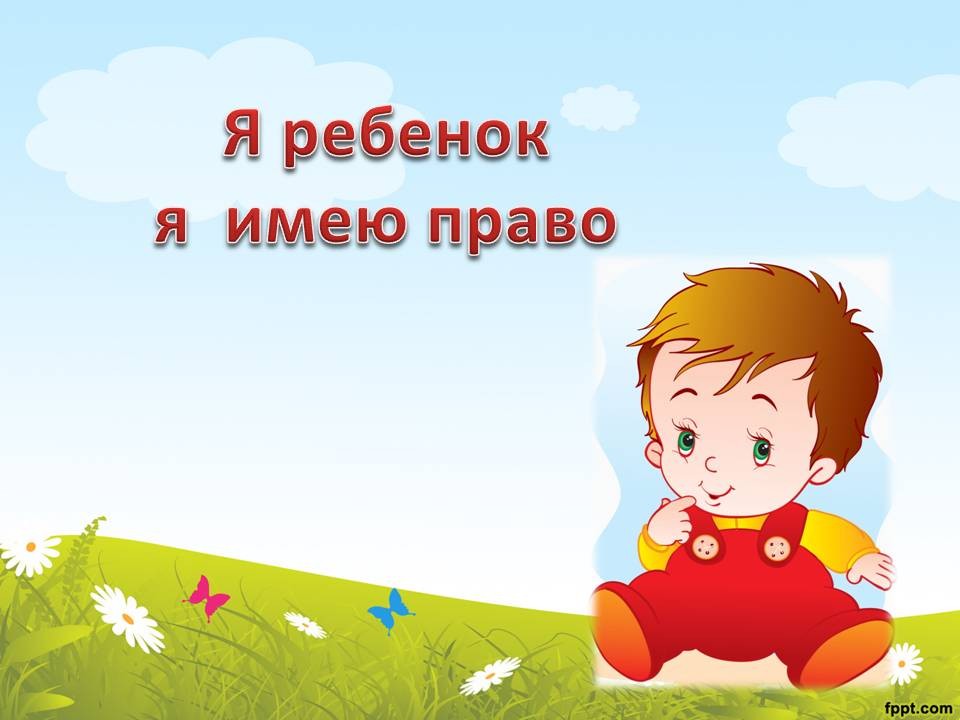 Каждый ребенок – это маленький человек со своими правами, которые в обязательном порядке должны соблюдаться взрослыми. Помните о том, что ребёнок будет уважать права других людей, если будут уважать права ребёнка.Цель: способствовать правовому воспитанию дошкольников, донести до сознания детей в доступной форме “Конвенцию о правах ребенка”.Задачи:способствовать формированию у детей дошкольного возраста представлений о Конвенции ООН “О правах ребенка”, познакомить в соответствующей их возрасту форме с основными правами на примере сказок;способствовать формированию чувства собственного достоинства, осознания своих прав и свобод, чувства ответственности;способствовать развитию интеллектуальных и личностных качеств детей - развивать уважение к достоинству и личным правам другого человека независимо от его социального происхождения, расовой и национальной принадлежности, языка, пола, возраста;продолжать формировать навыки работы с компьютером.Предварительная работа: чтение сказок: “Золотой ключик или приключение Буратино”, “Красная шапочка”, “Гуси-лебеди”, “Три поросенка”, “Снегурочка”; инсценировка по сказкам “Заюшкина избушка” и “Маша и медведь”; подготовка необходимого дидактического материала (карточек с пиктограммами, иллюстраций по сказкам).Материалы и оборудование: костюмы лисы, зайца, медведя, атрибуты к игре “Три поросенка”; карточки с пиктограммами; ноутбуки, проектор.Ход занятияВоспитатель.Собрались все дети в круг.
Я твой друг, и ты мой друг.
Крепко за руки возьмемся
И друг другу улыбнемся.-  Надеюсь, настроение у вас стало хорошее!Сегодня, я принесла необычную книгу. Я думаю, вы её узнали? Это книга о правах ребенка. Мы ведь с вами знаем, что права есть не только у взрослых, но и у детей. Взрослые люди понимают: из бесправного, запуганного ребенка может вырасти только бесправный, запуганный взрослый, который не сможет писать стихи, сочинять музыку, запускать космические корабли и многое другое. Это значит, что права взрослого и права ребенка важно знать.- Ребята, а кто из вас знает, как называется главный документ, в котором записаны права детей? (Ответы детей) Конвенция прав ребенка 1 слайд «Конвенция о правах ребенка»Я очень хочу, ребята, чтобы вы не только сами запомнили эти права, но и смогли своим друзьям рассказать - какими правами может воспользоваться каждый ребенок.Поэтому я предлагаю вам, прогуляться по страницам детских сказок. Путешествуя по сказкам, мы посмотрим, всегда ли соблюдаются права героев. Где обижают сказочных героев, значит там, нарушают их права. А если герои веселы, счастливы - то их права соблюдаются. Вы согласны путешествовать со мной? (Звучит музыка “В гостях у сказки”)Тогда отправляемся. Внимание на экран.2 слайд - На экране фрагмент сказки Ш. Перро “Красная Шапочка”- Вы узнали эту сказку? Это сказка “Красная Шапочка”, которую написал Ш. Перро. - Скажите ребята, какое сейчас настроение у Красной Шапочки было в самом начале сказки?А что произошла с ней потом? (Ответы детей)Права каких героев сказки нарушены и кем? (Ответы детей)Значит, волк нарушил права Красной Шапочки и её бабушки.А какое право нарушил волк? (Ответы детей)Мы знаем, что никто не вправе лишить жизни ни ребенка, ни взрослого.3 слайд – Право на жизнь.Илья выбери, пожалуйста, на столе значок пиктограммы, которым мы обозначали право ребенка на жизнь, и прикрепи его на доску.А сейчас, снова внимание. Воспитатель зачитывает отрывок из сказки:... Карло вошел в каморку, сел на единственный стул у безногого стола и, потерев так и эдак полено, начал вырезать из него куклу.“Как бы мне её назвать? – раздумывал Карло. – Назову-ка я её Буратино. Это имя принесет мне счастье...”- Ребята, что это за сказка? (Ответы детей)4 слайд - на экране иллюстрация к сказке А. Толстого “Золотой ключик или приключение Буратино”.Какое настроение у героев сказки в этом отрывке?Значит, что мы может сказать о правах героев? Они здесь не нарушены.О каком праве мы можем здесь говорить? (Ответы детей)5 слайд - Право на имя.Да, ребята каждый ребенок имеет право на имя.А знаете что, когда дети рождаются, то они очень маленькие и похожи друг на друга. Как вы думаете, может быть, необязательно давать детям имена, а просто называть их числами? (Размышления детей)А вот еще одно наблюдение. Как вы думаете, может быть все должны обращаться друг к другу по прозвищам? (Ответы детей)Вспомните, дразнил ли кто-нибудь вас, и что вы при этом чувствовали? (ответы детей)- Бывает обидно и неприятно. Итак, Матвей, выбери, пожалуйста, значок пиктограммы, которым мы обозначили право ребенка на имя.У вас всех очень красивые имена. И я могу вам в крации рассаказать,что обозначают ваши имена.Воспитатель: Ребята, а к нам спешат гости6 слайд – иллюстрация к сказке “Заюшкина избушка”.Инсценировка с героями из сказки “Заюшкина избушка”.Заяц. Помогите! Помогите же кто-нибудь! Ребята со мной приключилась беда, попросилась ко мне Лиса в лубяную избушку, да меня и выгнала.Лиса. А я что виновата, что ли? Мой дом растаял. Ведь он был ледяной, где теперь мне жить? Выгнала? Да, выгнала, ну и что? Подумаешь какой, другой дом себе найдешь.Заяц. Но ведь это мой дом. Не имеешь право, Лиса, ты меня выгонять (плачет).Лиса. Я в лесу хозяйка, на все имею право!Воспитатель: подожди, Лиса, успокойся. Сейчас разберемся. Мы у ребят спросим. Скажите, ребята, кто здесь прав и почему? (Ответы детей)Каждый имеет право на неприкосновенность жилища.Воспитатель. Лиза, выбери, пожалуйста, значок пиктограммы, которым мы обозначили право ребенка на неприкосновенность жилища.7 слайд - Теперь Лиса, ты поняла, что не имеешь права выгонять Зайца из его собственного дома.Лиса. Ну, хорошо, я больше не буду. Пойдем, Заинька вместе поиграем.Воспитатель. Я вас, ребята, тоже приглашаю поиграть.Три братца дружно строят дом, 
Тепло, уютно будет в нём. 
В работе братцы знают толк, 
Не сможет в дом пробраться волк.- Вы догадались ребята, о каких братцах идет речь? (Ответы детей)8 слайд – Это сказка У.Диснея “Три поросёнка”Я предлагаю поиграть в игру “Три поросенка”.- Нам нужно выбрать волка. Кто помнит считалку?Например:Раз, два, три, четыре, пять
Нам друзей не сосчитать,
А без друга в жизни туго,
Выходи скорей из круга.Проводится подвижная игра “Три поросенка”.Звучит музыка из мультфильма “Три поросенка”.Воспитатель зачитывает отрывок из сказки. ...Глядь, а у Снегурочки губы порозовели, глазки открылись; смотрит она на стариков и улыбается. Потом закивала она головкой, зашевелила ручками, ножками , стряхнула с себя снег – и вышла из сугроба живая девочка.Не нарадуются старики на дочку, души в ней не чают. Растет дочка и умная, и смышленая, и веселая. И работа у Снегурочки в руках спорится, а песню поет – заслушаешься.- Вы узнали, что это за сказка? (Ответы детей)9 слайд – на экране иллюстрация к русской народной сказке “Снегурочка”.Какое настроение стало у героев сказки? А почему? (Ответы детей)- У Снегурочки появилась семья.О каком праве девочки можно сказать в этой сказке? (Ответы детей)Каким значком пиктограммы мы отметим право на воспитании в семейном окружении или право иметь семью? (Ответы детей)Воспитатель: Мы знаем, что родители должны не только любить ребенка, но и заботится о нем. Скажите, а ваши родители заботятся о вас? А как? (Ответы детей)Хорошо, а вы помогаете своим родителям, заботитесь о них?(Ответы детей)У меня к вам такой вопрос: как вы думаете, может быть нужно, разлучить ребенка с мамой, если она не разрешает бегать ему на улице до вечера и целый день смотреть телевизор, кормит манной кашей? А почему? (Ответы детей)- А сейчас я предлагаю вам послушать загадку?Птицы страшные летали, 
Братца милого украли. 
Ничего с ним не случится - 
Выручит его сестрица.- О какой сказке идет речь в загадке? (Гуси-лебеди)10 слайд - На экране иллюстрация к сказке “Гуси-лебеди”.Воспитатель. Посмотрите на иллюстрацию, как вы думаете, какое настроение у главных героев сказки? (Ответы детей)- Какое право детей было нарушено в этой сказке? (Ответы детей)11 слайд - Право не разлучаться со своими родителями., Найдите нам значок пиктограммы, которым мы обозначили право ребенка не разлучаться со своими родителями.А теперь я предлагаю вам вспомнить небольшое стихотворение о семье.Пальчиковая гимнастика “Семья”Это пальчик – дедушка,
Это пальчик – бабушка,
Это пальчик- папочка,
Это пальчик – мамочка,
Это пальчик – это я
Вот и вся моя семья.На каком языке мы рассказали это стихотворение? На русском.Значит, мы ребята можем сказать еще об одном праве - праве общаться на своем родном языке.12 слайд - Посмотрите, пожалуйста, на этот значок пиктограммы. Он говорит нам, что все дети, любой национальности, с любым цветом кожи имеют равные права, и могут общаться на своем родном языке.Воспитатель. К нам снова спешат сказочные герои.13 слайд - инсценировка с героями сказки “Маша и медведь”.Маша. Ребята, я слышала, что вы изучаете права человека? Помогите мне, пожалуйста.Воспитатель. А что случилось?Медведь. Что случилось, что случилось? Ничего не случилось. Надоело мне самому кашу варить да в избе прибирать – вот и все.Маша. Он хочет, чтобы я у него жила в лесу, в избушке убирала, кашу варила, да его кашей кормила. А если убегу, то он поймает меня и съест.Воспитатель. Давайте ребята поможем героем сказки разобраться, кто прав, а кто нет.(Ответы детей).14 слайд Никто не должен содержаться в рабстве или подневольном состоянии.Воспитатель. Миша нарушил права Маши.- Егор найди нам значок пиктограммы, которым мы обозначили право ребенка не быть в подневольном состоянии.- Снова прошу вашего внимания. отрывок из сказки А.Толстого “Золотой ключик”:Воспитатель:...Покуда Буратино ел, папа Карло смастерил ему из бумаги курточку и штанишки, а из старого носка – колпачок с кисточкой....Папа Карло сказал: “Я продал свою куртку и купил тебе азбуку. Ты должен ходить в школу и стать умным и благоразумным.“Я буду умненьким и благоразумненьким”, - сказал Буратино. Он взял азбуку и пошел в школу.15 – на экране иллюстрация к сказке А.Толстого “Золотой ключик”В каком настроении здесь наш сказочный герой? (Ответы детей)“Я буду умненьким, благорозумненьким”, – так сказал Буратино, взял азбуку и куда отправился? Правильно, в школу. Каким правом воспользовался Буратино? (Ответы детей)16 слайд - Каждый человек имеет Право на образование.Ребята, а как вы думаете, что такое образование? Для чего оно нужно? (Ответы детей).Давайте подумаем, где можно получить образование? (Ответы детей).Воспитатель. А вы, пользуетесь правом на образование? Что вы посещаете? (Ответы детей - детский сад, кружки, музыкальную школу и прочее).Совсем скоро и вы отправитесь в школу.Сейчас я предлагаю вам пройти к столу, чтобы закрепить знания о правах ребенка. Вам необходимо выбрать значок пиктограммы, который обозначает право.Приступаем.Индивидуальная работа с детьми.Молодцы! Вы справились с заданием. Давайте же, перечислим права ребенка, о которых вы сможете рассказать своим друзьям.17 слайд - Я ребенок. Я имею право ... (Дети перечисляют права детей)Всем спасибо, до свидания.